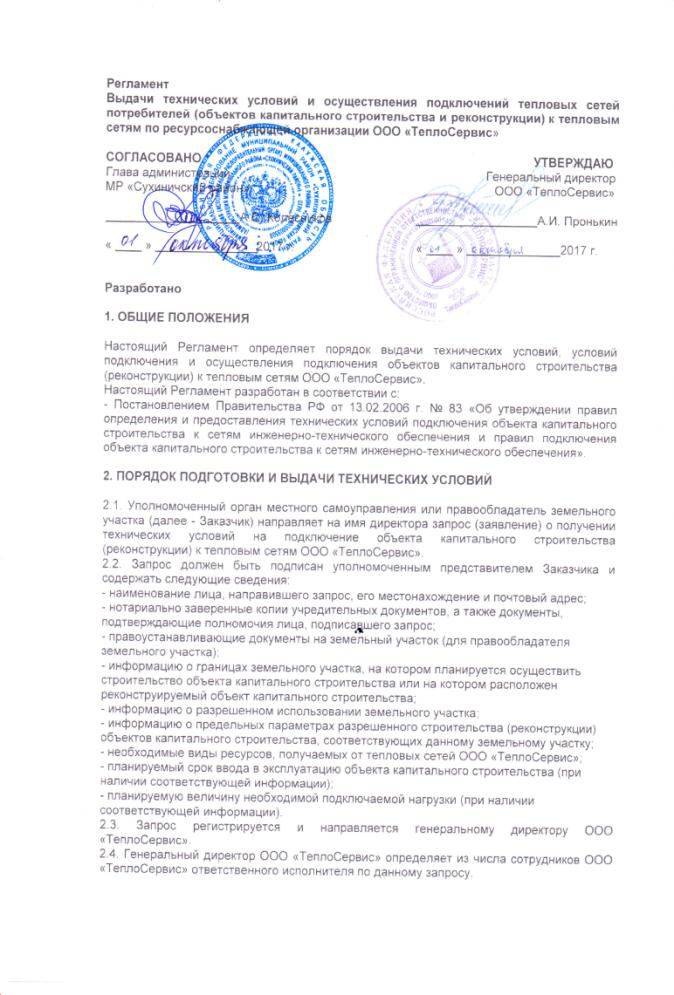 2.5. Ответственный исполнитель по запросу заводит дело по объекту капитального строительства (реконструкции), в котором хранится вся информация по этому объекту. Срок хранения информации 2 (два) года от даты поступления последнего документа.2.6. Ответственный исполнитель в течение 2 (двух) рабочих дней с момента регистрации запроса производит проверку документов прилагаемых к запросу в соответствии с требованиями Постановления Правительства РФ от 13.02.2006г. № 83 и при отсутствии требуемых документов подготавливает ответное письмо в адрес Заказчика за подписью генерального директора ООО «ТеплоСервис» с перечнем необходимых документов.2.7. При наличии в запросе всех необходимых документов ответственный исполнитель в течение 8 (восьми) рабочих дней с момента регистрации запроса определяет с использованием имеющейся информации и информационно-расчетных систем техническую возможность подключения объекта капитального строительства (реконструкции) к тепловым сетям ООО «ТеплоСервис»:- анализа резерва мощностей по производству и пропускной способности тепловых сетей;- оценки альтернативных вариантов подключения объекта капитального строительства (реконструкции) к существующим тепловым сетям;- учета ранее выданных технических условий на подключение объектов капитального строительства (реконструкции) к тепловым сетям;2.8. Техническая возможность подключения существует при наличии:- резерва пропускной способности тепловых сетей;- резерва мощности по поставке тепловой энергии.2.9. В случае, когда техническая возможность подключения отсутствует, ответственный исполнитель обеспечивает подготовку мотивированного отказа в выдаче технических условий.Мотивированный отказ в выдаче технических условий должен быть отправлен Заказчику в срок не позднее 14 (четырнадцати) рабочих дней от даты регистрации запроса в отделе делопроизводства ООО «ТеплоСервис»2.10. В случае, когда отсутствует однозначное решение по точке подключения, ООО «ТеплоСервис» вправе рекомендовать Заказчику провести поверочные расчеты теплоснабжения с поиском возможностей подключения.2.11. В случае, когда существует техническая возможность подключения объекта капитального строительства (реконструкции) к тепловым сетям ООО «ТеплоСервис», ответственный исполнитель осуществляет подготовку технических условий (приложение 1).2.12. Технические условия должны содержать следующие данные:- максимальную нагрузку в возможных точках подключения;- срок подключения объекта капитального строительства (реконструкции) к тепловым сетям ООО «ТеплоСервис»;- срок действия технических условий. Срок действия технических условий составляет не менее 2 лет с даты их выдачи. По истечении этого срока параметры выданных технических условий могут быть изменены.2.13. Подключение потребителей к тепловым сетям ООО «ТеплоСервис» в случае поставки и транспорта тепловой энергии сторонними организациями регулируется совместными регламентами.2.14. Один экземпляр технических условий ответственный исполнитель направляет заказчику.3. ПОРЯДОК ПОДГОТОВКИ И ВЫДАЧИ УСЛОВИЙ ПОДКЛЮЧЕНИЯ3.1. Правообладатель земельного участка (далее по тексту - Заказчик) направляет на имя ООО «ТеплоСервис» запрос о получении условий подключения на подключение объекта капитального строительства (реконструкции) к тепловым сетям ООО «ТеплоСервис»3.2. Запрос должен содержать полное и сокращенное наименование Заказчика (для физических лиц - фамилия, имя, отчество), его местонахождение и почтовый адрес.К запросу прилагаются следующие документы:- заявление о подключении, содержащее полное и сокращенное наименование Заказчика (для физических лиц - фамилия, имя, отчество), его местонахождение и почтовый адрес;- нотариально заверенные копии учредительных документов, а также документы, подтверждающие полномочия лица, подписавшего Заявление (при необходимости);- правоустанавливающие документы на земельный участок;- ситуационный план расположения объекта с привязкой к территории населенного пункта;- топографическая карта участка в масштабе 1:500, со всеми наземными и подземными коммуникациями и сооружениями, согласованная с эксплуатирующими организациями с нанесением границ земельного участка и посадкой здания);- информация о сроках строительства (реконструкции) и ввода в эксплуатацию строящегося (реконструируемого) объекта;- информация о характеристиках теплоэнергетических нагрузок объекта капитального строительства (реконструкции);- сведения о режимах водо- или теплопотребления для объекта капитального строительства (реконструкции);- данные о расположении проектируемого узла учета;3.3. Запрос регистрируется и направляется генеральному директору ООО «ТеплоСервис».3.4. Генеральный директор ООО «ТеплоСервис» определяет ответственного исполнителя по данному заявлению.3.5. Ответственный исполнитель по запросу проверяет соответствие документов (информации), прилагаемых к запросу перечню, указанному в пункте 3.2. настоящего Регламента. В случае несоответствия пакета документов (информации) требуемому, ответственный исполнитель в течение 5 (пяти) рабочих дней с момента регистрации заявления ООО «ТеплоСервис» направляет в адрес Заказчика письмо за подписью генерального директора ООО «ТеплоСервис» о необходимости представления полного комплекта документов (информации).3.6. Ответственный исполнитель в течение 5 (пяти) дней с момента регистрации заявления в отделе делопроизводства проводит анализ возможности подключения объекта капитального строительства (реконструкции) к тепловым сетям ООО «ТеплоСервис»3.7. После получения запроса Заказчика с полным пакетом требуемых данных ответственный исполнитель осуществляет подготовку условий подключения (приложение 2) или подготавливает мотивированный отказ в их выдаче в случае представления не всех документов, указанных в пункте 3.2. Ответственный исполнитель в течение 6 рабочих дней с даты регистрации в отделе делопроизводства ООО «ТеплоСервис» запроса о подключении или подготовки условий подключения уведомляет об этом заказчика и в 30-дневный срок с даты получения недостающих документов рассматривает заявление о подключении.3.8. Ответственный исполнитель обеспечивает визирование условий подключения у генерального директора ООО «ТеплоСервис»3.9. Один экземпляр условий подключения ответственный исполнитель направляет Заказчику.3.12. Отдел подготовки и реализации технических условий ведет базу данных по учету выданных условий подключения.4.ПОРЯДОК ОСУЩЕСТВЛЕНИЯ ПОДКЛЮЧЕНИЙ4.1. Главный инженер ООО «ТеплоСервис» является координатором действий структурных подразделений ООО «ТеплоСервис» в процессе осуществления подключений.4.2. В соответствии с выданными условиями подключения Заказчик в течение 6 (шести) месяцев с момента их получения от ООО «ТеплоСервис» разрабатывает проектную документацию и представляет ее на согласование главному инженеру ООО «ТеплоСервис»4.3. Главный инженер ООО «ТеплоСервис» в течение 20 дней с момента получения проектной документации рассматривает ее и передает Заказчику согласованную проектную документацию или предписание об устранении замечаний к проектной документации.4.4. В случае наличия замечаний или разногласий к проектной документации ООО «ТеплоСервис» имеет право предложить Заказчику провести независимую экспертизу проектной документации.4.5. Заказчик передает в ООО «ТеплоСервис» два экземпляра раздела «Сведения об инженерном оборудовании, о сетях инженерно-технического обеспечения, перечень инженерно-технических мероприятий, содержание технологических решений» разработанной и утвержденной в установленном порядке проектной документации.4.6. Перед началом производства работ по реализации условий подключений Заказчик (генподрядная организация) заключает с ООО «ТеплоСервис» договор на ведение технического надзора.4.7. После выполнения условий подключения к тепловым сетям, Заказчик предъявляет их для осмотра и допуска к эксплуатации главному инженеру ООО «ТеплоСервис».4.8. Выполнение Заказчиком условий подключения подтверждается Актом о готовности к эксплуатации, подписываемым уполномоченными представителями ООО «ТеплоСервис» и Заказчиком.4.9. Копии справок о выполнении условий подключения направляются в ООО «ТеплоСервис».4.10. Работы по подключению могут осуществляться силами ООО «ТеплоСервис» на основании отдельного договора, заключаемого с Заказчиком.4.11. Главный инженер ООО «ТеплоСервис» осуществляет технический надзор за проведением работ, а также сбор сведений о ходе выполнения работ по подключению объектов капитального строительства (реконструкции).4.12. При осуществлении подключения, Заказчик оформляет необходимые документы для заключения договора на теплоснабжение.5.ТЕХНИЧЕСКОЕ ИСПОЛНЕНИЕ ПОДКЛЮЧЕНИЯ.5.1. Сети ГВС:5.1.1. Подключение осуществляется только при полном исполнении технических условий.5.1.2. Запрещается подключение самодельных врезок на центральном трубопроводе.5.1.3. Материал, используемый при монтаже должен соответствовать ГОСТ и техническим условиям.5.1.4. Установка запорной арматуры и обратного клапана осуществляется на отдельно стоящем распределительном устройстве.5.1.5. Устройство подключения трубопровода в колодце подключения должно обеспечивать свободный доступ служб эксплуатации.5.1.6. Запрещено устройство дополнительных несанкционированных колодцев на сетях центрального теплоснабжения.5.2. Тепловые сети:5.2.1. Подключение осуществляется только при полном исполнении технических условий.5.2.2. Непосредственное подключение к тепловым сетям ООО «ТеплоСервис» осуществляется только силами специалистов ООО «ТеплоСервис»5.2.3. Запрещено устройство дополнительных несанкционированных колодцев на тепловых сетях.приложение 1.ООО «ТеплоСервис»ИНН/КПП – 4017006368/401701001Юридический адрес: 249275 Калужская область, ул. Ленина 104Телефон (факс ) : (484-44) 6-62-89, 6-69-04_____________________________________________________________________________________________________________________исх. № __________ от ___________20   г.УТВЕРЖДАЮ:Генеральный директор ООО «ТеплоСервис»_________________А.И. Пронькин«____ »___________20…г.Технические условияот « ___ » ___________ 20__г. № __ .Для определения возможности подключения (реконструируемого) проектируемого объекта_______________________ к тепловым сетям ООО «ТеплоСервис»Заказчик:_____________________________________________________.Срок действия технических условий 2 года, подключение необходимо осуществить в течение срока действия технических условий. По истечении Срока действия параметры технических условий могут быть изменены или аннулированы.1. Расчеты тепловых сетей и установленного оборудования выполнить на максимальную тепловую нагрузку_____ Гкал/час при температуре наружного воздуха: -27 °С.2. Подключение проектируемого (реконструируемого) объекта возможно по независимой схеме (зависимой схеме), с установкой в тепловом пункте (узле) объекта приборов учета тепловой энергии.Заказчику необходимо обратиться в ООО «ТеплоСервис»в установленном порядке за получением условий подключения с предоставлением документов, предусмотренных Правилами определения и предоставления технических условий подключения объекта капитального строительства к сетям инженерно-технического обеспечения, утвержденными постановлением Правительства Российской Федерации от 13.02.2006 № 83.Обязательства ООО «ТеплоСервис», по обеспечению подключения объекта капитального строительства к тепловым сетям ООО «ТеплоСервис» прекращаются в случае, если в течение 1 (одного) года с даты получения технических условий правообладатель земельного участка не обратится с заявлением о подключении и получением условий подключения к тепловым сетям ООО «ТеплоСервис»приложение 2ООО «ТеплоСервис»_____________________________________________________________________________________________________________________исх. № __________ от ___________20…гУТВЕРЖДАЮ:Генеральный директор ООО «ТеплоСервис»_________________А.И. Пронькин«____ »___________20…г.Условия подключенияот «____» ___________20__г. №_____ .Для разработки проекта подключения проектируемого (реконструируемого) объекта _________________ к тепловым сетям ООО «ТеплоСервис» Технические условия от «__» ___________20__г. №______.Срок действия условий подключения 2 года, по истечении которого, условия подключения могут быть изменены или аннулированы, а тепловая энергия передана другому потребителю.Заказчик:_______________________________________________________.(наименование организации)1. Расчет тепловых сетей и установленного оборудования выполнить на максимальную тепловую нагрузку ______ Гкал/час при температуре наружного воздуха: -27 °С.Максимальный (среднечасовой) расход теплоснабжения ____ (___ ) т/ч.2. Подключение возможно к тепловой сети _________________. Точка (диаметр) подключения ______________ (или определить расчетом, или в соответствии с техническими условиями).3. Для подключения необходимо:- выполнить реконструкцию тепловых сетей, ЦТП, ИТП для обеспечения подключения дополнительной тепловой нагрузки;- разработать проект участка тепловой сети от точки подключения до проектируемого объекта. Диаметр трубопроводов определить расчетом;- разработать проект ИТП (ЦТП) проектируемого объекта на полную тепловую нагрузку (в том числе по видам потребления) подключаемых потребителей с учетом перспективного развития;- разработать мероприятия, обеспечивающие бесперебойное тепло-водоснабжение существующих потребителей.4. Температурный график тепловой сети, принятый по качественно-количественному методу в соответствии с температурой наружного воздуха:отопительный период _____ ± 5 °С;5. Тепловые сети выполнить из стальных труб и фасонных изделий,  изготовленных в заводских условиях по ГОСТ 30732-2001. Проект выполнить в соответствии с требованиями СНиП 41-02-2003, СП 41-105-2002.6.1. При расчете расхода теплоносителей по каждой системе (в м3/час) вводить коэффициент 1,15. При расчете поверхностей нагрева водяных подогревателей по каждой системе указать требуемую и установленную поверхность нагрева (м2), в расчете предусмотреть запас по поверхности нагрева в размере 10%.6.2. Разработать проект узла учета тепловой энергии для определения следующих величин:- времени работы приборов узла учета;- отпущенной тепловой энергии;-объема теплоносителя, отпущенного и полученного ЦТП или ИТП соответственно по подающему и обратному трубопроводам;-объема теплоносителя, расходуемого на подпитку отопительных систем зданий и сооружений;-тепловой энергии, отпущенной за каждый час;-объема теплоносителя, отпущенного ЦТП или ИТП по подающему трубопроводу и полученного по обратному трубопроводу за каждый час;-объема теплоносителя, расходуемого на подпитку отопительных систем зданий и сооружений за каждый час;-среднечасовых и среднесуточных значений температур теплоносителя в подающем, обратном трубопроводе;-среднечасовые значения давлений теплоносителя в подающем, обратном трубопроводе;7. Все выполненные работы должны быть отражены на исполнительных чертежах. Исполнительные чертежи передаются Заказчику и ООО «ТеплоСервис».8. Заказчику необходимо:8.1. В течение 6 (шести) месяцев разработать проектную документацию и передать 3 экз. на бумажных носителях и 1 экз. в электронном виде для рассмотрения и согласования в ООО «ТеплоСервис».8.2. До начала подачи теплоносителя:- получить акт допуска в эксплуатацию построенных тепловых сетей и теплопотребляющих установок в ООО «ТеплоСервис»;- заключить договор энергоснабжения с ООО «ТеплоСервис»;- оформить в установленном порядке акт разграничения, приняв границу эксплуатационной ответственности в соответствии с законами РФ и обоюдной договорённости.приложение 3ООО «ТеплоСервис»_____________________________________________________________________________________________________________________исх. № __________ от ___________20…гУТВЕРЖДАЮ:Генеральный директор ООО «ТеплоСервис»_________________А.И. Пронькин«____ »___________20   г.Условия подключенияот «____» ___________20__г. №_____ .Для разработки проекта подключения проектируемого (реконструируемого) объекта _________________ к сетям горячего водоснабжения (ГВС) ООО «ТеплоСервис».Технические условия от «__» ___________20__г. №______.Срок действия условий подключения 2 года, по истечении которого, условия подключения могут быть изменены или аннулированы.Заказчик:_______________________________________________________.(наименование организации)1. Расчет водопроводных сетей, установленного оборудования и глубины заложения выполнить на норму потребления ___ л/сут. при температуре наружного воздуха: -27 °С.2. Подключение возможно к водопроводной сети _________________. Точка (диаметр) подключения ______________ (или определить расчетом, или в соответствии с техническими условиями).3. Для подключения необходимо:- разработать проект участка водопроводной сети от точки подключения до проектируемого объекта. Диаметр трубопроводов определить расчетом;
- разработать мероприятия, обеспечивающие бесперебойное водоснабжение существующих потребителей.4. Температурный график водопроводной сети, принятый по качественно- количественному методу в соответствии с температурой наружного воздуха:- температура холодной воды +5 °С;5. Водопроводные сети выполнить из полиэтиленовых труб и фасонных изделий, изготовленных в заводских условиях по ГОСТ 30732-2001. Проект выполнить в соответствии с требованиями СНиП 2.04.02.84, МДК 3-02.2001.6. Разработать проект узла учета ГВС для определения следующих величин:- времени работы приборов узла учета;- объема воды, отпущенной из сети центрального водопровода;- среднечасовых и среднесуточных значений объёмного расхода воды в индивидуальном водопроводе.7. Получить в ООО «ТеплоСервис» технические условия на установку узла учёта потребляемой горячей воды.8.1. Подключение осуществляется только при полном исполнении технических условий.8.2. Запрещается самодельные врезки и бандажи на центральном водопроводе.8.3. Материал используемый при монтаже должен соответствовать ГОСТ и техническим условиям.8.4. Установка запорной арматуры и обратного клапана осуществляется на отдельно стоящем распределительном устройстве.8.5. Устройство подключения водопровода в колодце подключения должно обеспечивать свободный доступ служб эксплуатации.8.6. Запрещено устройство дополнительных несанкционированных колодцев на сетях центрального горячего водоснабжения.9. Строительство и монтаж должны вестись под техническим надзоромООО «ТеплоСервис».10. Все выполненные работы должны быть отражены на исполнительных чертежах. Исполнительные чертежи передаются в ООО «ТеплоСервис».11. Заказчику необходимо:11.1. В течение 6 (шести) месяцев разработать проектную документацию и передать 3 экз. на бумажных носителях и 1 экз. в электронном виде для рассмотрения и согласования в ООО «ТеплоСервис»11.2. До начала подачи водных ресурсов:- получить акт-справку допуска в эксплуатацию построенных сетей ГВС в ООО «ТеплоСервис»;- заключить договор водоснабжения с ООО «ТеплоСервис»;- оформить в установленном порядке акт разграничения, приняв границу эксплуатационной ответственности в соответствии с законами РФ и обоюдной договорённости.Работы выполняемые силами ООО «ТеплоСервис» а также оформление актов и исполнительных схем специалистами ООО «ТеплоСервис» производятся на основании заключённых договоров и оплачиваются отдельно.